DIŠTANČNÉ    VZDELÁVANIEFyzika - 9. ročníkElektrický prúd v kovovom vodiči. Elektrické prúdy sa vyskytujú všade okolo nás, od obrovských prúdov pri údere blesku až k nepatrným prúdom v nervových vláknach, ktoré riadia pohyb našich svalov.Najčastejšie využívame bytový prúd, ktorý je v bytovej inštalácii. Prechádza žiarovkami a inými spotrebičmi používanými v domácnosti.Vieme, že dobrými vodičmi elektrického prúdu sú kovy, ako meď, hliník, striebro, ale aj tuha a ďalšie látky.V kovovom vodiči, ktorý je súčasťou uzavretého elektrického obvodu, knajú voľné elektróny okrem neusporiadanéhotepelného pohybu aj usmernený pohyb. Usmernerneným pohybom sa každý elektrón posúva pozdĺž vodiča, v smere od zápornej svorky zdroja ku kladnej. Elektrón  tak súčasne vykonáva dva pohyby:neusporiadaný vo všetkých smerochusmernený pozdĺž vodiča 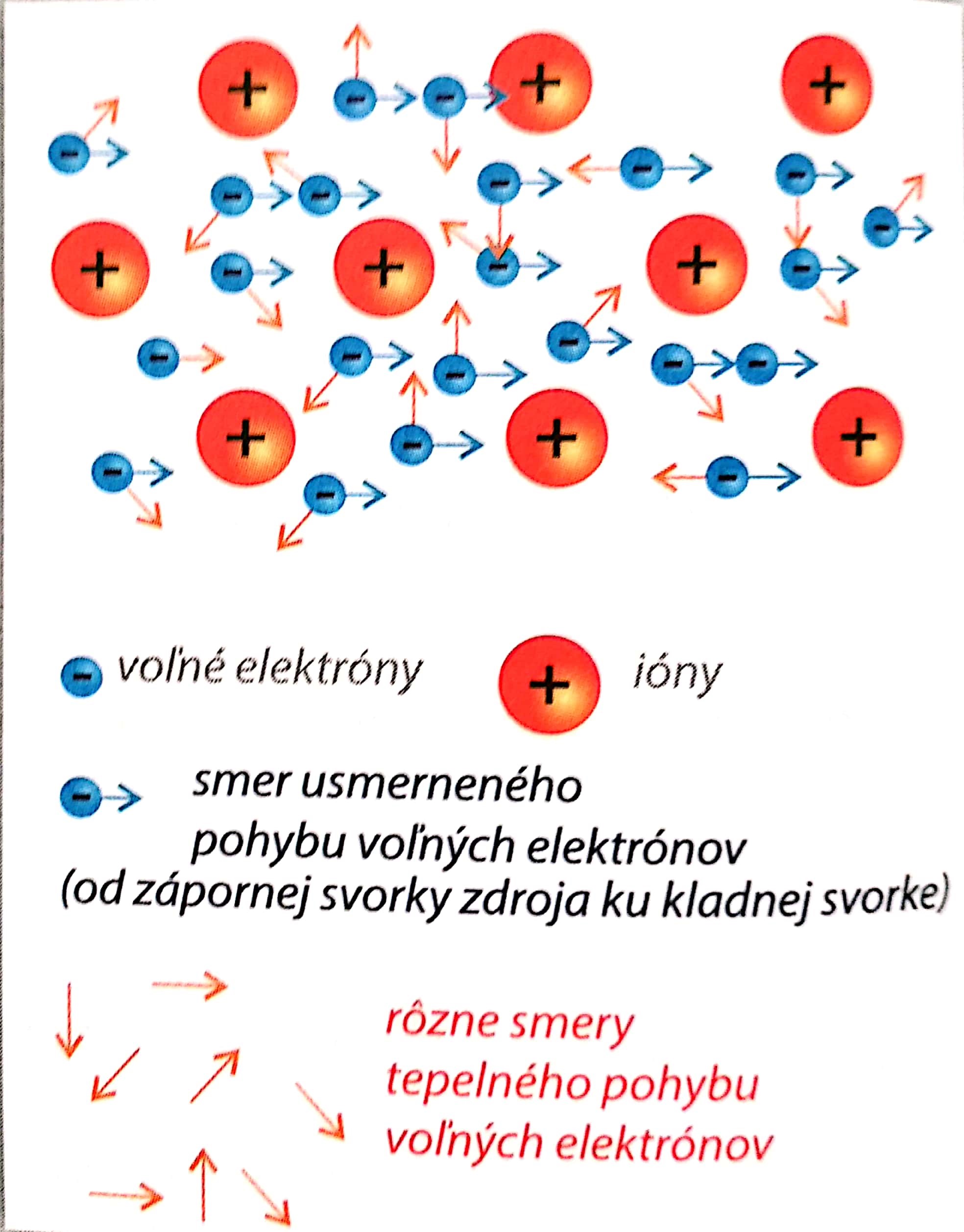 Model pohybu elektrónov v kovovom vodičiUsmernený pohybb voľných elektrónov vytvára vo vodiči elektrický prúd.Pri prechode elektrického prúdu vodičmi môžeme pozorovať, že sa vodiče zohrievajú. Hovoríme o tepelných účinkoch elektrického prúdu. Tieto účinky súvisia s pohybom častícv látke, vo vodiči.robert3bednar@gmail.com